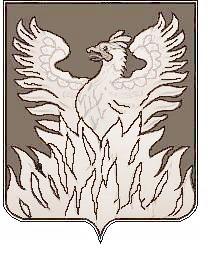 Г Л А В Амуниципального образования«Городское поселение Воскресенск»Воскресенского муниципального районаМосковской областиРАСПОРЯЖЕНИЕот 27.03.2017 №19О признании утратившими силу Распоряжения главымуниципального образования «Городское поселение Воскресенск»Воскресенского района Московской областиот 16.09.2016 №266-рВ соответствии с Федеральным законом от 06.10.2003 № 131-ФЗ «Об общих принципах организации местного самоуправления Российской Федерации», Уставом муниципального образования «Городское поселение Воскресенск» Воскресенского муниципального района Московской области»:1. Распоряжение Главы муниципального образования «Городское поселение Воскресенск» Воскресенского муниципального района Московской области о назначении муниципальных инспекторов по осуществлению муниципального контроля на территории городского поселения Воскресенск от 16.09.2016 №266-р считать утратившими силу.2. Начальнику организационного отдела управления по социальной политике Москалевой Е.Е. обеспечить размещение (опубликование) распоряжения на Официальном сайте Городского поселения Воскресенск в соответствии с Уставом муниципального образования «Городское поселение Воскресенск» Воскресенского муниципального района Московской области.3. Контроль за исполнением настоящего постановления возложить на руководителя администрации городского поселения Воскресенск Копченова В.В.	Глава городского поселения Воскресенск                                                         В.И.Лащенов